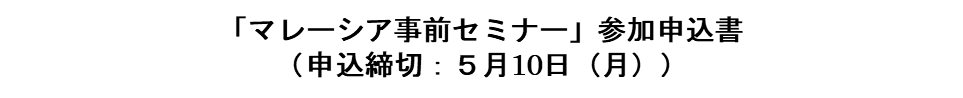 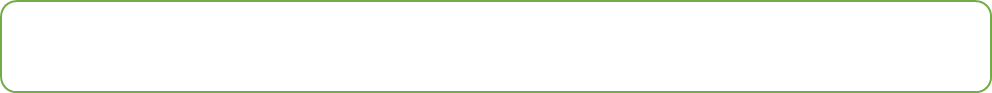 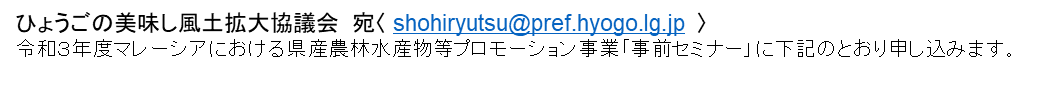 ※恐れ入りますが、メール送付後、事務局から３日以内（土日祝除く）に返信がない場合、電話にてご連絡願います。（078-362-3442）ふ り が な① 法人（事業者）名代表者名② 区分法人□　　行政・団体□　　個人法人□　　行政・団体□　　個人③ 住所〒〒〒〒〒④ 担当者職名⑤ 担当者名⑤ 担当者名⑤ 担当者名⑥ 連絡先電話番号⑦ 連絡先FAX番号⑦ 連絡先FAX番号⑦ 連絡先FAX番号⑧ 連絡先E-MAIL⑨マレーシアにおける県産農林水産物等プロモーション参加希望参加希望　　□　あり　　　　　　　　　　　□なし※現地状況により、事業を変更・中止する場合があります。参加希望　　□　あり　　　　　　　　　　　□なし※現地状況により、事業を変更・中止する場合があります。参加希望　　□　あり　　　　　　　　　　　□なし※現地状況により、事業を変更・中止する場合があります。参加希望　　□　あり　　　　　　　　　　　□なし※現地状況により、事業を変更・中止する場合があります。参加希望　　□　あり　　　　　　　　　　　□なし※現地状況により、事業を変更・中止する場合があります。⑩輸出したい商品・内容商品名（　　　　　　　　　　　　　　　　　　　　　　　　　　　　　　　　　　　　　　　　）内容：輸出予定商品について、該当するもの全てにチェックしてください。申込者多数の場合の参加者選考に使用します。兵庫県認証食品認証取得兵庫県産の農畜水産物を使用する加工食品又は県内で生産された農畜水産物過去に兵庫県・農林水産省・JETROのマレーシア輸出関連事業への参加、又はアジア圏への県産品輸出経験がある商品名（　　　　　　　　　　　　　　　　　　　　　　　　　　　　　　　　　　　　　　　　）内容：輸出予定商品について、該当するもの全てにチェックしてください。申込者多数の場合の参加者選考に使用します。兵庫県認証食品認証取得兵庫県産の農畜水産物を使用する加工食品又は県内で生産された農畜水産物過去に兵庫県・農林水産省・JETROのマレーシア輸出関連事業への参加、又はアジア圏への県産品輸出経験がある商品名（　　　　　　　　　　　　　　　　　　　　　　　　　　　　　　　　　　　　　　　　）内容：輸出予定商品について、該当するもの全てにチェックしてください。申込者多数の場合の参加者選考に使用します。兵庫県認証食品認証取得兵庫県産の農畜水産物を使用する加工食品又は県内で生産された農畜水産物過去に兵庫県・農林水産省・JETROのマレーシア輸出関連事業への参加、又はアジア圏への県産品輸出経験がある商品名（　　　　　　　　　　　　　　　　　　　　　　　　　　　　　　　　　　　　　　　　）内容：輸出予定商品について、該当するもの全てにチェックしてください。申込者多数の場合の参加者選考に使用します。兵庫県認証食品認証取得兵庫県産の農畜水産物を使用する加工食品又は県内で生産された農畜水産物過去に兵庫県・農林水産省・JETROのマレーシア輸出関連事業への参加、又はアジア圏への県産品輸出経験がある商品名（　　　　　　　　　　　　　　　　　　　　　　　　　　　　　　　　　　　　　　　　）内容：輸出予定商品について、該当するもの全てにチェックしてください。申込者多数の場合の参加者選考に使用します。兵庫県認証食品認証取得兵庫県産の農畜水産物を使用する加工食品又は県内で生産された農畜水産物過去に兵庫県・農林水産省・JETROのマレーシア輸出関連事業への参加、又はアジア圏への県産品輸出経験がある⑪当日質疑応答時にお聞きになりたい内容がありましたらご記入ください。